ПРОЕКТ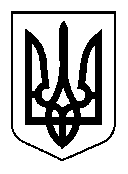 УКРАЇНАСЕЛИДІВСЬКА МІСЬКА РАДАР І Ш Е Н Н ЯВід __________________№_________м. СелидовеПро   встановлення розмірумуніципальної щомісячної виплати особам, які бралиучасть в антитерористичнійоперації у східних областяхУкраїни і мешкають на території Селидівської міської ради на 2017  рік На виконання ст.18 Закону України «Про соціальний і правовий захист військовослужбовців та членів їх сімей», керуючись ст.26 Закону України «Про місцеве самоврядування в Україні», міська рада ВИРІШИЛА:            1. Встановити на 2017 рік розмір муніципальної щомісячної виплати особам,  які брали  участь в антитерористичній операції у східних областях України і мешкають на території Селидівської міської ради у таких розмірах: з 1січня по      30 квітня -500грн.; з 1 травня по 30 вересня -200грн.; з 1 жовтня по 31 грудня –    500 грн. щомісячно.          2. Фінансовому управлінню міської ради (Рогоза)  перерахувати управлінню соціального захисту населення міської ради (Гришкова) кошти фінансування видатків, зазначених у пункті 1 цього рішення.           3.Контроль за виконанням рішення покласти на заступника міського голови  Терещенко І.В.Міський голова	                                                                                     В.В. РЕМІЗОВ